Priority List of Bridges RepairedBefore and After Pictures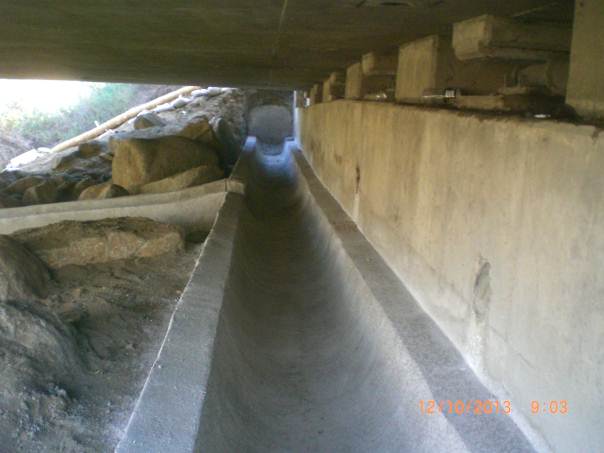 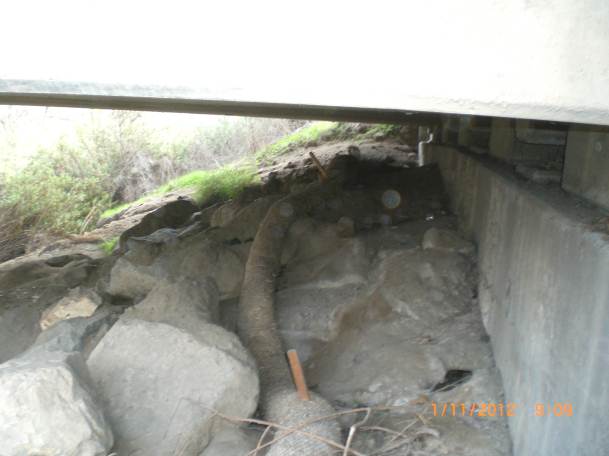 	Riverford Bridge (After)				Riverford Bridge (Before)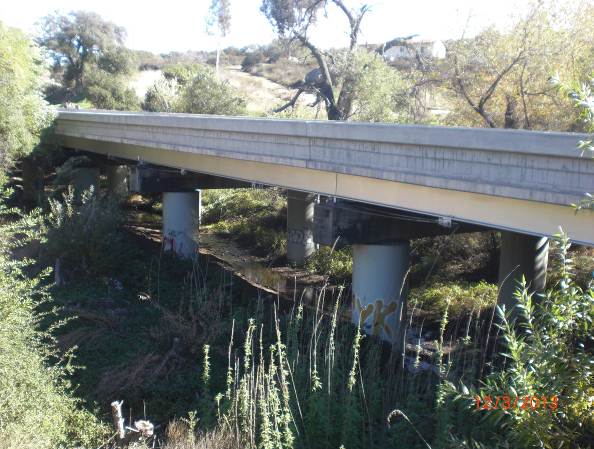 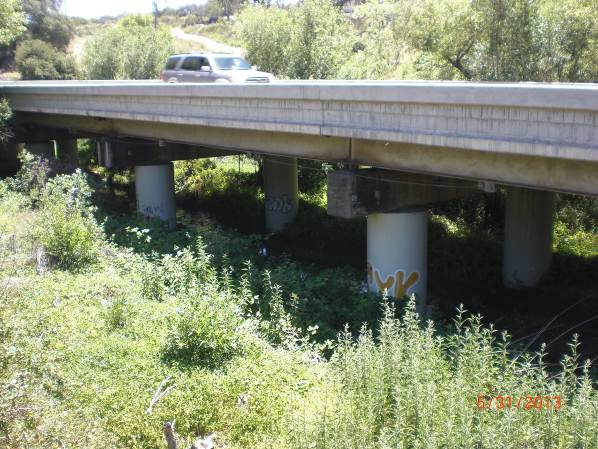 	Willows Road Bridge (After)					Willows Road Bridge (Before)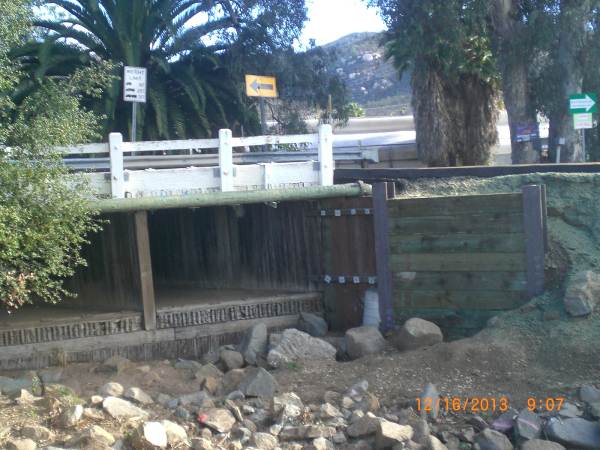 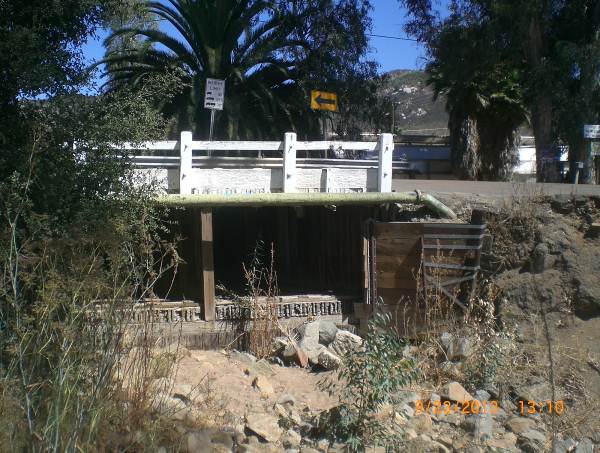 	Sycamore Dr. Bridge (After)				Sycamore Dr. Bridge (Before) Priority (lowest is Top Priority)County LocationImplementing AgencyBridge Number from Inspection ReportLocal Agency Bridge IDFacility CarriedFeature IntersectedLocationSufficiency Rating1San DiegoCounty of San Diego57C-0002F47-B1Los Terrinetos Rd.Sweetwater River0.1 mi w/o SR7968.33San DiegoCounty of San Diego57C-0227J42-B2Old Highway 80Boundary Creek2 mi w/o Carrizo Gorge Rd.73.54San DiegoCounty of San Diego57C-0358440-6504-B1Sycamore DriveSan Marcos Creek N Fork.19 mi e/o Twin Oaks Valley Rd75.15San DiegoCounty of
San Diego57C-0335J42-B8Old
Highway 80Pine Valley
Creeks/o Pine
Valley Creek
Rd72.96San DiegoCounty of
San Diego57C-0574270-590-B1Riverford
RoadSan Diego River0.1 mi n/o
SR6796.27San DiegoCounty of
San Diego57C-0120E28-B1Willows
RoadViejas Creek0.9 mi ne/o
I-874.48San DiegoCounty of
San Diego57C-0363C6-B2Mesa Grande
RdSanta Ysabel
Creek N Fk0.1 mi w/o
SR79809San DiegoCounty of
San Diego57C-0375F20B-B1Honey
Springs RdDulzura Creek
Tributary2.6 mi e/o
SR9499.710San DiegoCounty of
San Diego57C-0158B8-1-B1Little
Gopher
Cnyn RdGopher Canyon
Creek300' n/o
Gopher Cyn Rd (Previously Ormsby St)72.711San DiegoCounty of
San Diego57C-0553F12-B1Steel Cnyn
RdSweetwater River0.2 mi s/o
Willow Glen89.212San DiegoCounty of
San Diego57C-0258F8-1-B3Japatul RoadSweetwater Rivere/o Tavern Rd98.213San DiegoCounty of
San Diego57C-0144C2-B1Lake
Wohlford RdEscondido Creek2 mi e/o
Valley Center
Rd78.214San DiegoCounty of
San Diego57C-0511515-330-B1Lawrence
Welk DrMoosa Creek S
Fork0.15 mi e/o I-
157715San DiegoCounty of
San Diego57C-0226J42-B1Old
Highway 80SD & AE
Railroad2.65 mi w/o
Carrizo Gorge
Rd89.716San DiegoCounty of
San Diego57C-0186E48-1-B1Alpine BlvdViejas Creek0.5 mi e/o
Alpine Blvd- Willows Rd96.9